花蓮縣花蓮市明廉國民小學108學年度家庭暴力防治課程宣導推動成果報告主題：家庭暴力防治課程年級：四年級成果照片：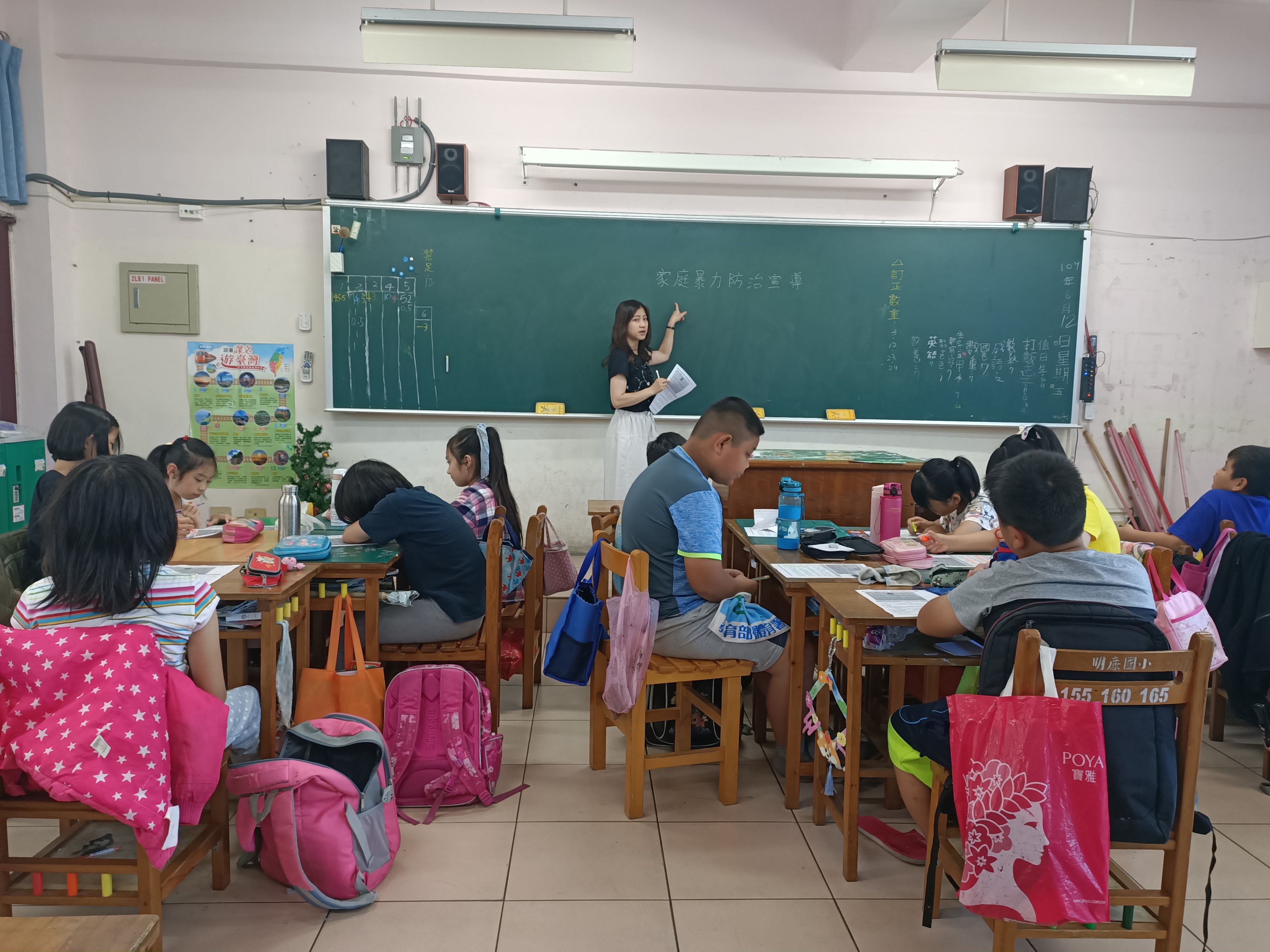 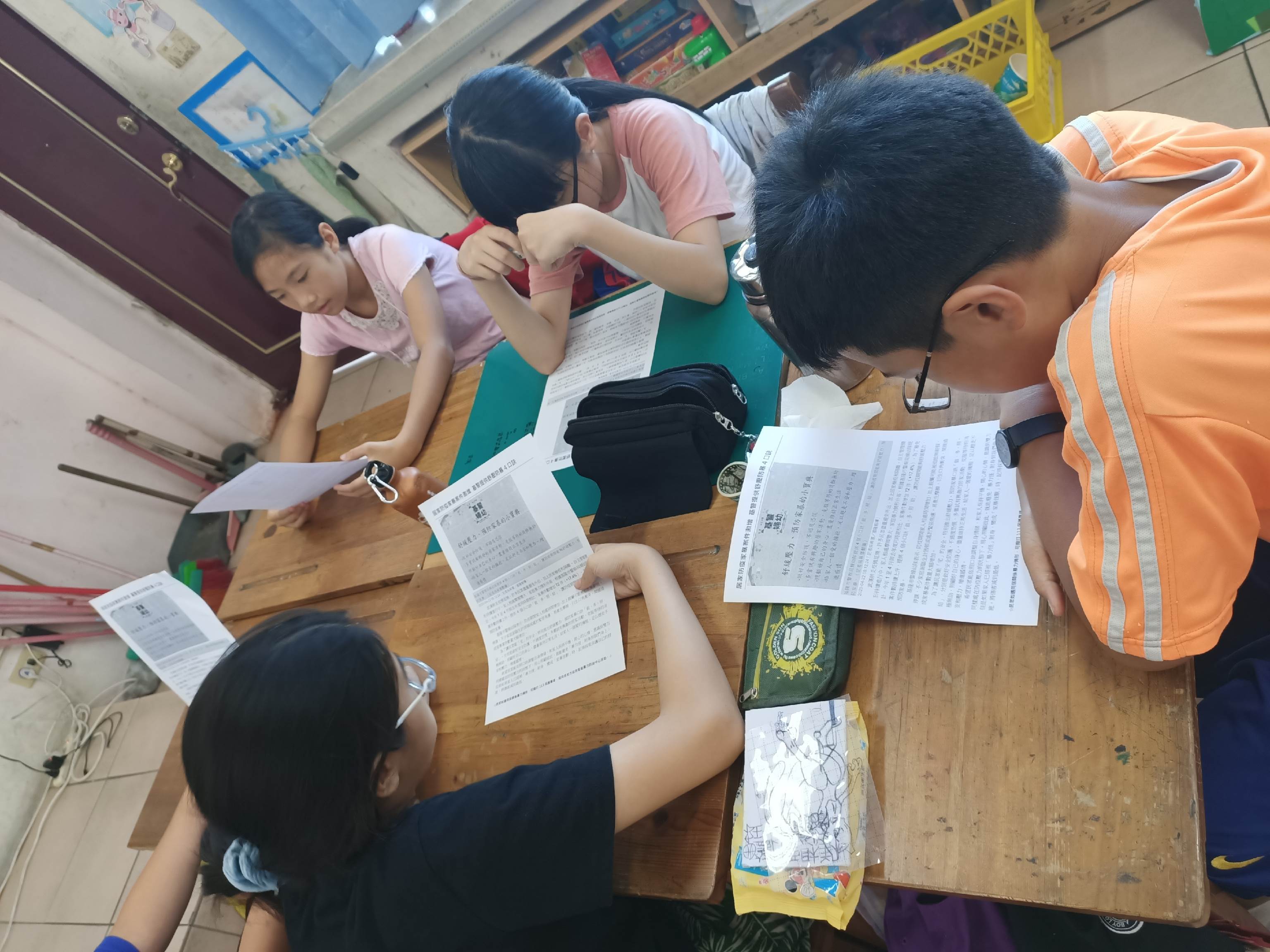 圖片說明：老師說明家暴的意思圖片說明：學生閱讀家庭暴力新聞剪報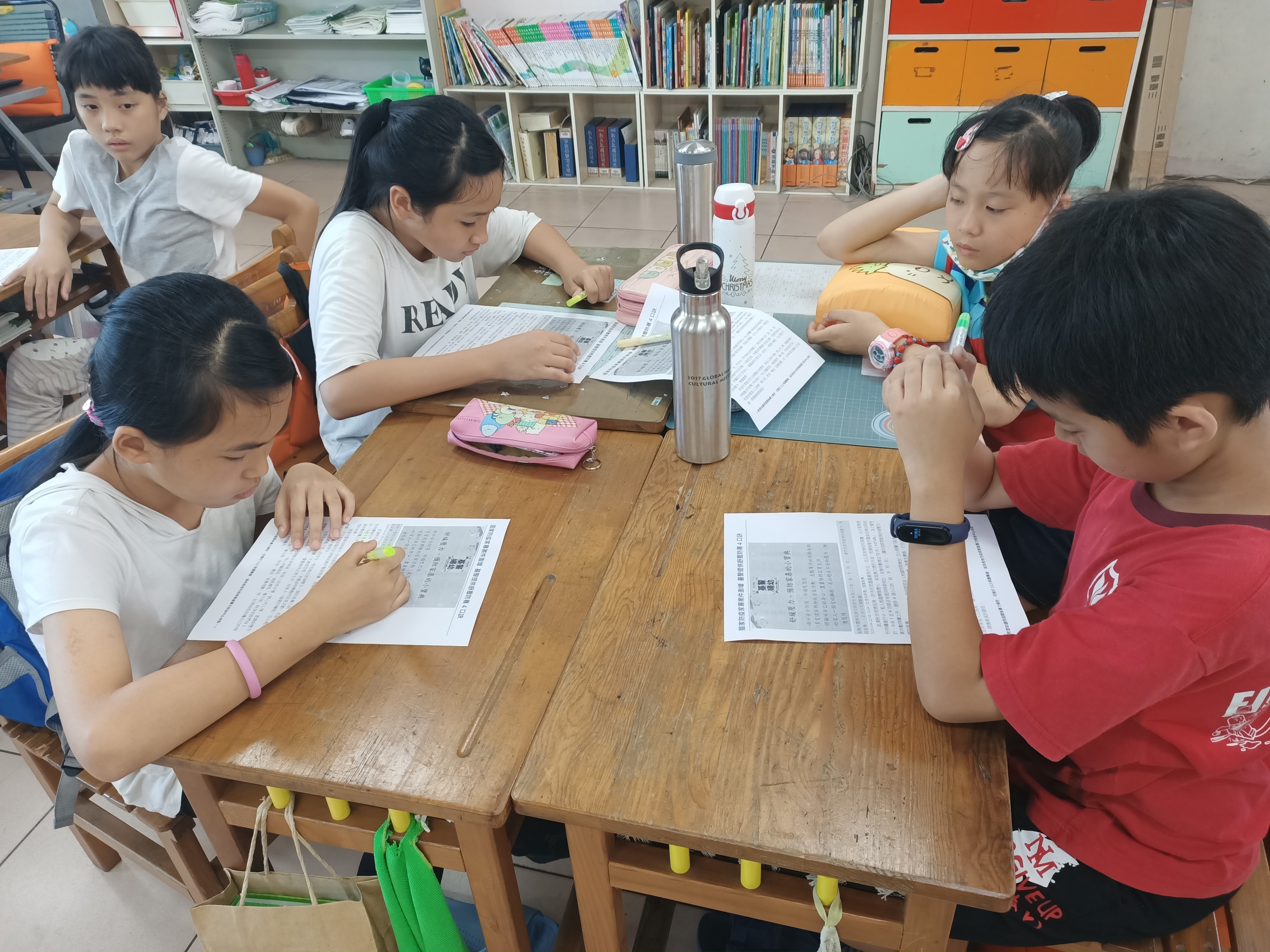 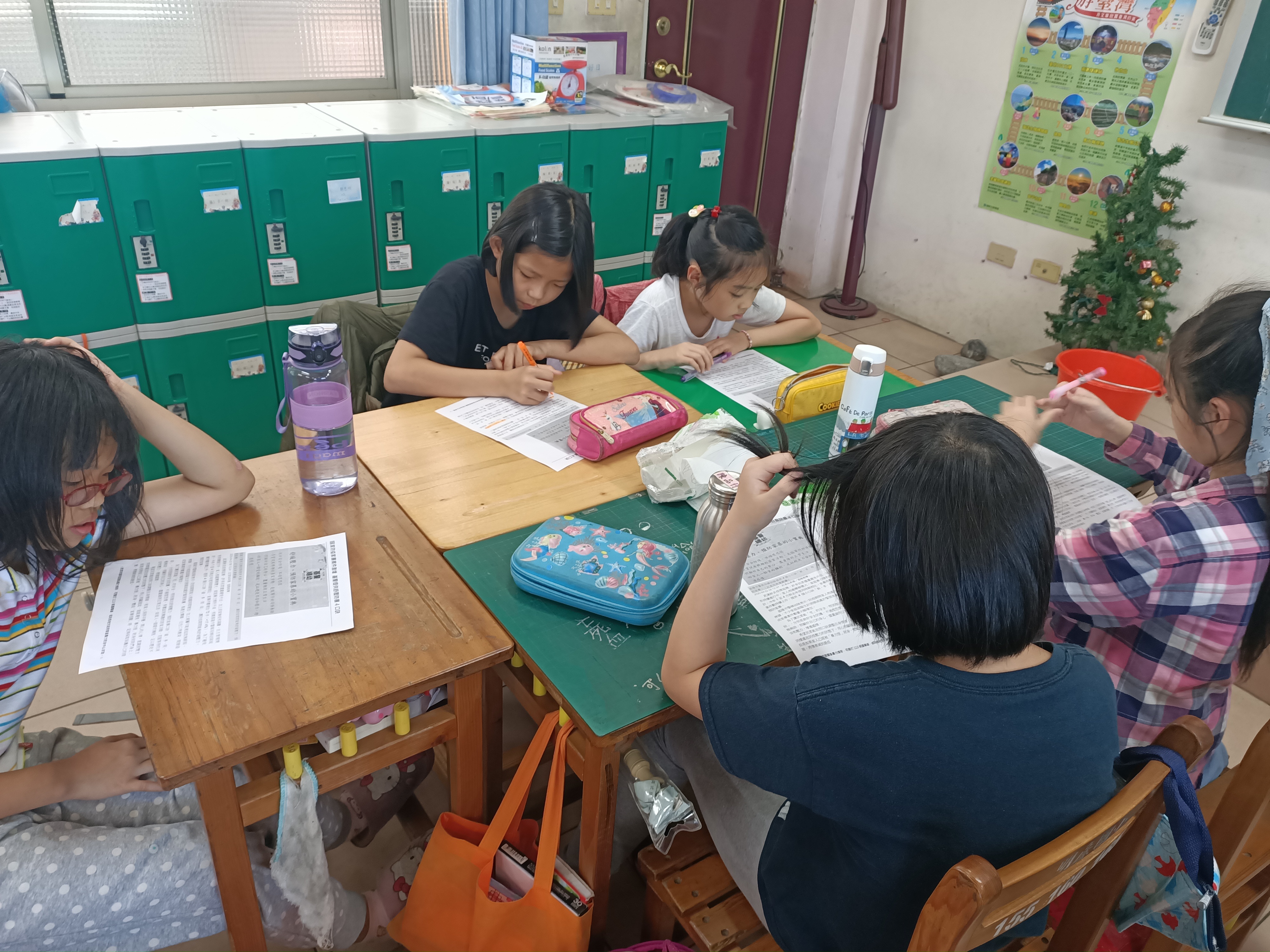 圖片說明：學生閱讀家庭暴力新聞剪報圖片說明：學生針對剪報內容畫重點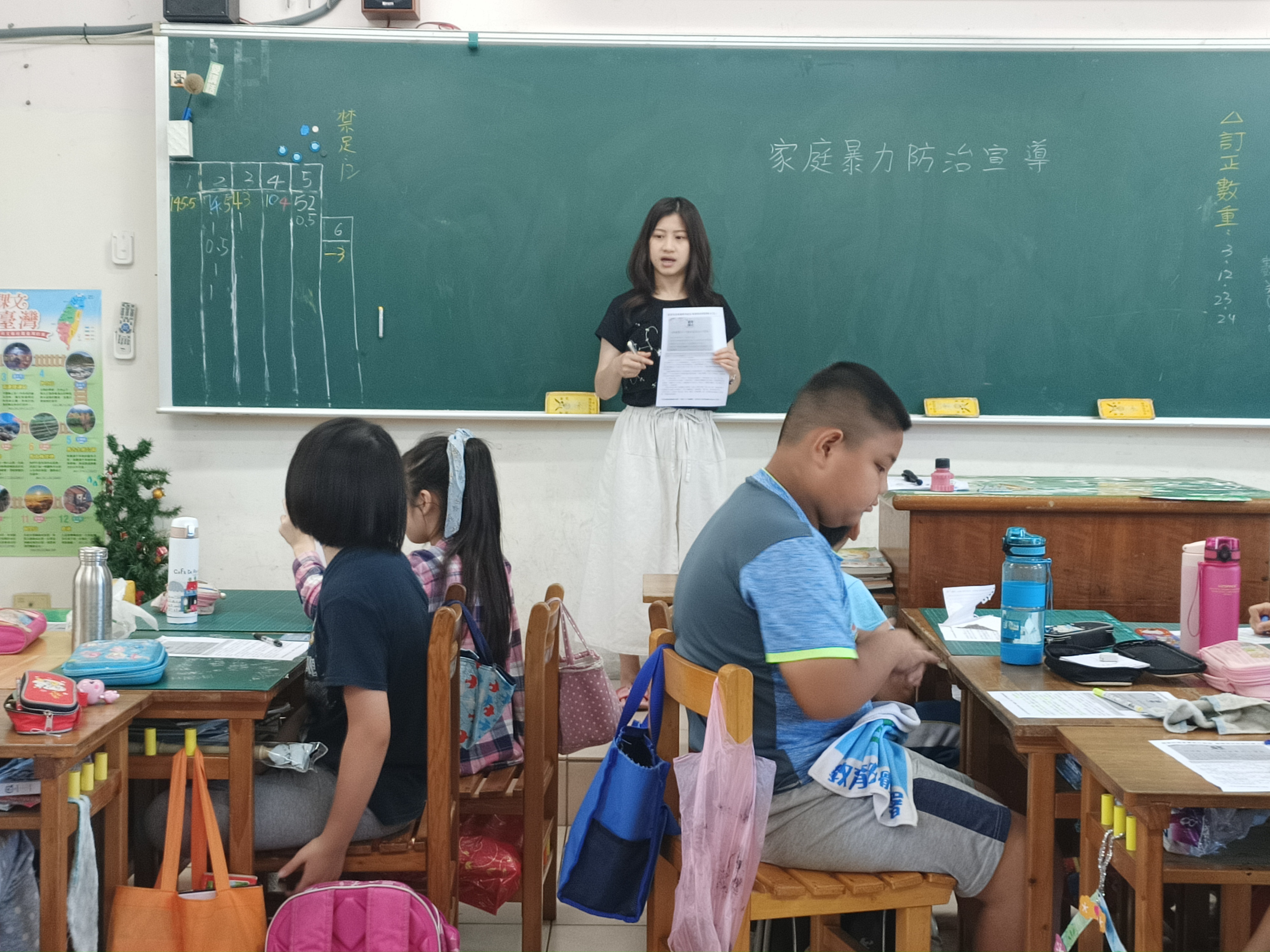 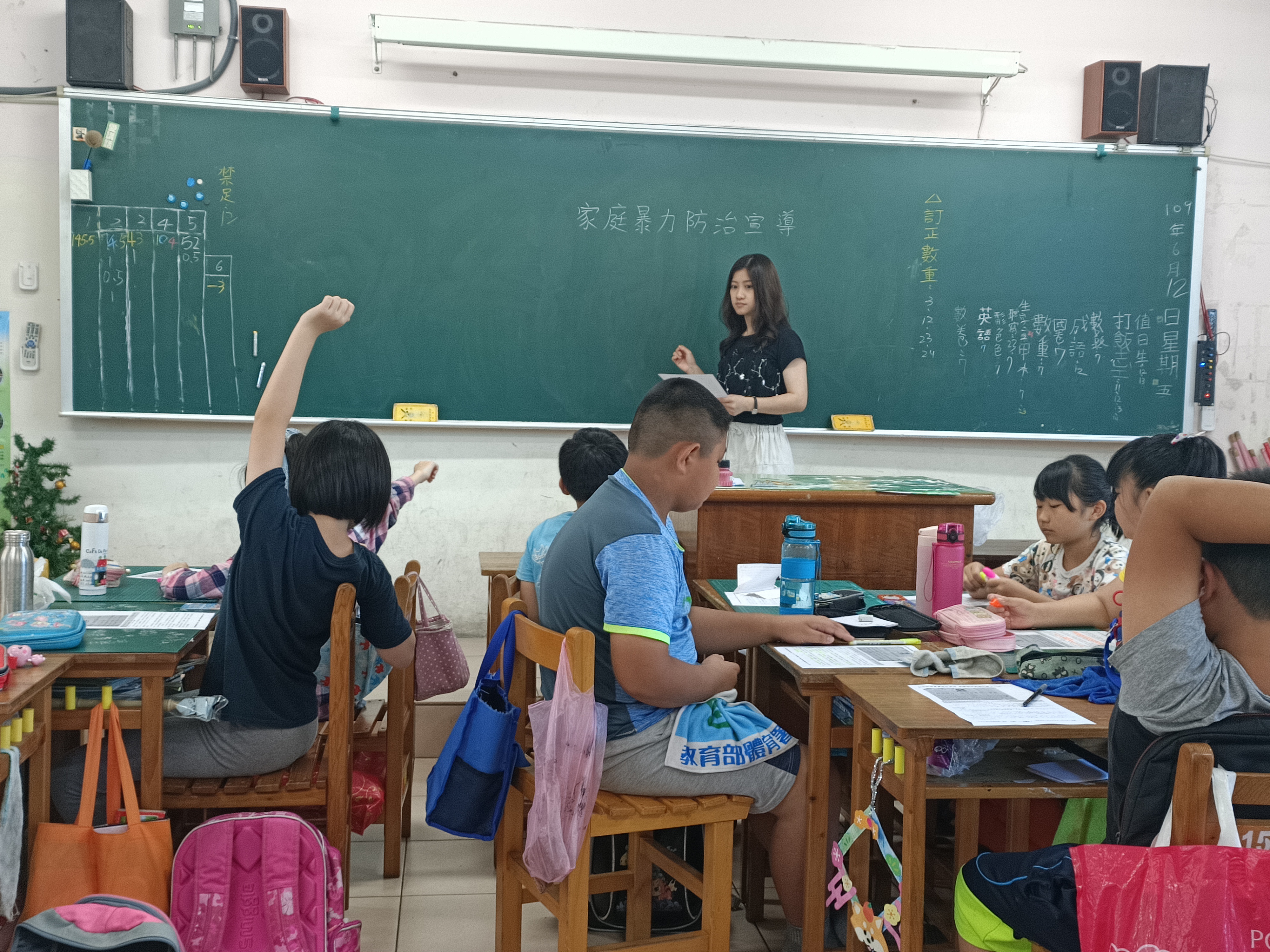 圖片說明：老師講解新聞剪報內容圖片說明：學生分享對於家庭暴力的想法